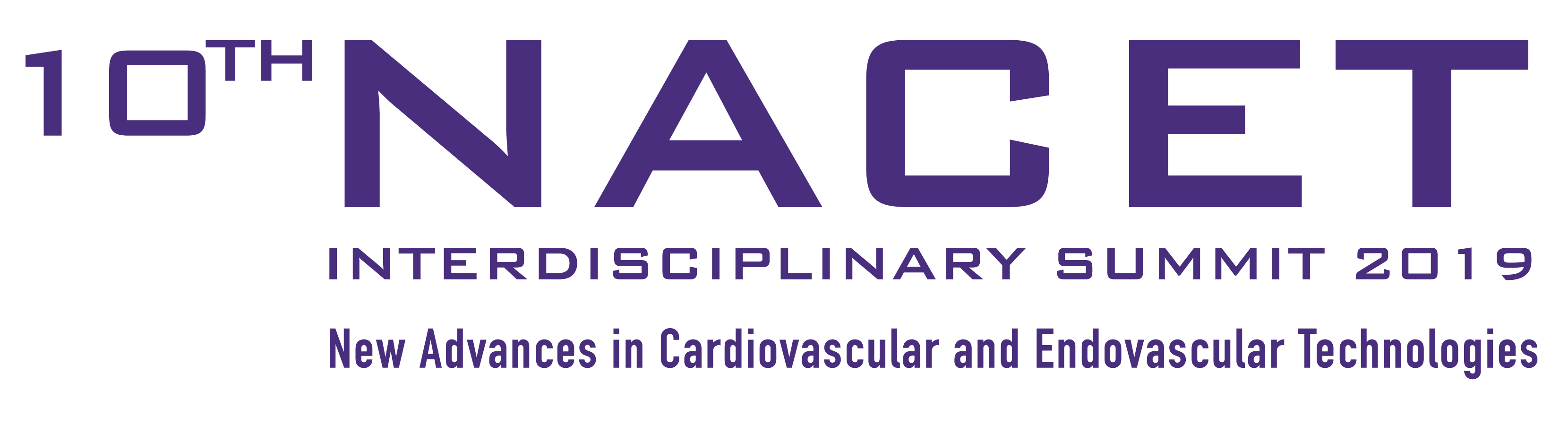 If you require special accommodations to attend or participate, please provide us information about your requirements.SPECIALTY REGISTRATION FEES 	   (Includes for two days:  Admission to: Welcome Reception, all conferences, meals and Accreditation from Ponce Medical School Foundation)	   Physician					$250.00			        Registration only Friday			  $70.00	  Podiatrist					$220.00     		        Registration only Saturday		$150.00	  Nurse/Radiologist/Cardiovascular Technicians		$200.00				  Residents/Fellows				$200.00	  Others Professionals				$200.00How did you heard about our NACET Interdisciplinary Summit?         Postcard       Newspaper       Poster/Flyer        Other:_________Please, send your Registration Form by Fax: 787- 813-0908 or e-mail: nacetsummit2018@gmail.com / www.spcdpr.com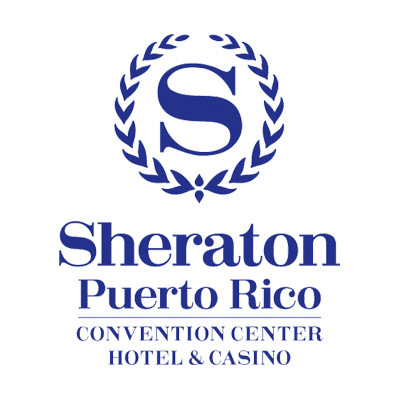 PARTICIPANT (Please, type or print clearly)                                                                                                               First Name (as it is to appear on your name badge)                                              Last Name                             Title/Degree_________________________________________________________________________________________________________________________________________________________Institution or Company_________________________________________________________________________________________________________________________________________________________Postal Address  _________________________________________________________________________________________________________________________________________________________City                                                                                      Country                                                                            Post code_____________________________________             ___________________________________                    ___________________________________Phone Number                                                        Cell Phone Number                                                 Fax Number_________________________________________________________________________________________________________________e-mail (Please, type or print clearly)          ** PAYMENT METHOD -WE DO NOT ACCEPT CHECKS AS PAYMENT METHOD-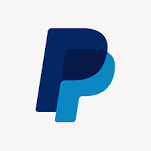 Authorization and Release: I consent and authorize the Corporation SPCD, Inc. to charge in the payment method here for the Registration Fees for the NACET Summit 2019.  I duly release and waive the above mentioned Corporation, and its employees, stockholders and directors of any other charges that may appear in my credit card account not related to this Congress.  Cancellation Policy: Neither refunds nor credits will be given for failure to attend, late arrival, unattended events, or early departure. SPCD, Inc., (the Corporation) is not responsible for airfare, hotel accommodation and other costs incurred by participants.  In the event that the NACET Summit 2019 was abbreviated or cancelled by causes not attributable to the Corporation, they reserve the right, in its sole discretion, to unilaterally terminate the summit.  In such case, the registrant may have against the Corporation for damages or compensation, including and not limited to registration fees, accommodation, airfare, and incidental charges.  There will be a charge $100.00 fee for cancellations made before, Wednesday, April 17, 2019.  All cancellations must be notified in WRITING (telephones cancellations will not be accepted).  Any refunds will be given after Friday, June 7, 2019. 